                              PRESS RELEASEOn 11/20/2020  Deputies from the Moniteau County Sheriff’s Office along with Investigators with the Mid-Missouri Drug Task Force went to a residence located in the 31000 block of Highway K in reference to an ongoing narcotics investigation. Upon arrival at the residence several subjects were taken into custody and a search warrant was applied for.
During the execution of the search warrant Investigators and Deputies recovered the following items from the property. Approximately 176 grams of marijuana, 1 gram of fentanyl, 1.5 grams of a fentanyl/methamphetamine mixture, 9 grams of methamphetamine, 8 different types of prescription medication with a total pill count of over 200, and 2 pistols.

The following subjects were taken into custody:
Jacob Abbott - Holts Summit Missouri - NO BOND warrant out of Cole County Missouri for stealing.
Edward Sims - Russellville Missouri -  NO BOND warrant out of Cole County Missouri, one traffic warrant out of Cole County Missouri.  3 counts of possession of a controlled substance as a result of the narcotics investigation - $50,000.00 bond.
Jeffery Lane Abbott Jr - Jefferson City Missouri -  3 counts of Delivery of a Controlled Substance and 1 count of unlawful possession of a firearm. It should be noted Abbott is currently on Probation/ Parole for Voluntary Manslaughter -  $100,000.00 bond.  The Moniteau County Sheriff’s Office would like to also thank the Jefferson City Police Department for taking Abbott into custody for us on 11/21/2020 in Jefferson City Missouri.
Randy Hollandsworth - Jefferson City Missouri -  2 counts of possession of a controlled substance and 1 count of unlawful possession of a firearm. It should be noted Hollandsworth is currently on Probation and Parole for Distribution of a controlled substance -  $50,000.00 bond 
Jennica L. Weed -  California Missouri -  1 count of Maintain a Public Nuisance, 2 counts of possession of a controlled substance, 1 count of unlawful possession of a firearm, and 1 count of unlawful possession of drug paraphernalia. It should be noted that Weed is also on Probation and Parole for possession of a controlled substance -  $50,000.00 bond Tony Wheatley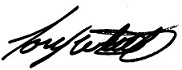 Sheriff – Moniteau County